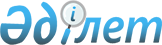 Салық салу объектісінің Жақсы ауданының елді мекендерінде орналасуын ескеретін аймаққа бөлу коэффициенттерін бекіту туралы
					
			Күшін жойған
			
			
		
					Ақмола облысы Жақсы ауданы әкімдігінің 2019 жылғы 26 қыркүйектегі № а-6/235 қаулысы. Ақмола облысының Әділет департаментінде 2019 жылғы 30 қыркүйекте № 7404 болып тіркелді. Күші жойылды - Ақмола облысы Жақсы ауданы әкімдігінің 2020 жылғы 30 қарашадағы № а-4/254 қаулысымен
      Ескерту. Күші жойылды - Ақмола облысы Жақсы ауданы әкімдігінің 30.11.2020 № а-4/254 (01.01.2021 бастап қолданысқа енгізіледі) қаулысымен.
      Қазақстан Республикасының 2017 жылғы 25 желтоқсандағы "Салық және бюджетке төленетін басқа да міндетті төлемдер туралы (Салық кодексі)" Кодексінің 529-бабының 6-тармағына сәйкес, Жақсы ауданының әкімдігі ҚАУЛЫ ЕТЕДІ:
      1. Салық салу объектісінің Жақсы ауданының елді мекендерінде орналасуын ескеретін аймаққа бөлу коэффициенттері осы қаулының 1, 2-қосымшаларына сәйкес бекітілсін.
      2. Осы қаулының орындалуын бақылау осы мәселеге жетекшілік ететін аудан әкімінің орынбасарына жүктелсін.
      3. Осы қаулы Ақмола облысының Әділет департаментінде мемлекеттік тіркелген күнінен бастап күшіне енеді және 2020 жылдың 1 қаңтарынан бастап қолданысқа енгізіледі.
      "КЕЛІСІЛДІ" Салық салу объектісінің Жақсы ауданының Жақсы ауылында
орналасуын ескеретін аймаққа бөлу коэффициенттері Салық салу объектісінің Жақсы ауданының ауылдық елді мекендерінде орналасуын ескеретін аймаққа бөлу коэффициенттері
      Ескерту. 2-қосымшаға өзгеріс енгізілді – Ақмола облысы Жақсы ауданы әкімдігінің 06.03.2020 № а-2/74 (ресми жарияланған күнінен бастап қолданысқа енгізіледі) қаулысымен.
					© 2012. Қазақстан Республикасы Әділет министрлігінің «Қазақстан Республикасының Заңнама және құқықтық ақпарат институты» ШЖҚ РМК
				
      Аудан әкімі

Б.Малгаждаров

      "Қазақстан Республикасы Қаржы
министірлігінің Мемлекеттік кірістер
комитеті Ақмола облысы бойынша
Мемлекеттік кірістер департаменті
Жақсы ауданы бойынша
Мемлекеттік кірістер басқармасы"
Республикалық мемлекеттік
мекемесі
Жақсы ауданы әкімдігінің
2019 жылғы 26 қыркүйектегі
№ а-6/235 қаулысына
1-қосымша
№
Жақсы ауылында салық салу объектісінің
орналасқан жері
Аймақ коэффициенті
1
Қали Еспенбетұлы көшесі;

Бейімбет Майлин көшесі;

Бірлік көшесі;

Строительная көшесі;

Ілияс Жансүгіров көшесі;

Мұхтар Әуезов көшесі;

Әліби Жангелдин көшесі.
2,0
2
Шағын аудан;

Дружба көшесі;

Әлия Молдағұлова көшесі;

Юрий Гагарин көшесі;

Амангелді Иманов көшесі;

Әділбек Майкүтов көшесі;

Советская көшесі;

Сейітжан Жақыпов көшесі;

Комсомольская көшесі;

Дорожная көшесі;

Мәншүк Мәметова көшесі;

Октябрьская көшесі;

Молодежная көшесі;

Жамбыл Жабаев көшесі;

Степная көшесі;

Максим Горький көшесі;

Мереке көшесі;

Целинная көшесі;

Транспортная көшесі;

Западная көшесі;

Көктем көшесі;

Энергетиков көшесі;

Элеваторная көшесі;

Тоқтар Әубәкіров көшесі.
2,2
3
Мира көшесі;

Тәуелсіздік көшесі;

Карл Маркс көшесі;

Сәкен Сейфуллин көшесі;

Кенжеш Түктібаев көшесі;

Пионерская көшесі;

Дорожный тұйық көшесі;

Абай көшесі;

Болашақ шағын ауданы.
2,4Жақсы ауданы әкімдігінің
2019 жылғы 26 қыркүйектегі
№ а-6/235 қаулысына
2-қосымша
№
Ауылдық елді мекендерінде салық салу объектісінің орналасқан жері
Аймақ коэффициенті
1
Белағаш ауылы
1,7
2
Беловод ауылы, Беловод ауылдық округі

Перекатное ауылы, Беловод ауылдық округі

Қайракты ауылы, Беловод ауылдық округі
1,6

1,6

1,4
3
Запорожье ауылы, Запорожье ауылдық округі

Лозовое ауылы, Запорожье ауылдық округі
1,7
4
Ешім ауылы, Ешім ауылдық округі

Монастырка ауылы, Ешім ауылдық округі

Қазақстан ауылы, Ешім ауылдық округ
1,5

1,3

1,1
5
Қима ауылы, Жаңа Қима ауылдық округі

Алғабас ауылы, Жаңа Қима ауылдық округі 

Жаңа Қима ауылы, Жаңа Қима ауылдық округі
1,7

1,4

1,7
6
Киев ауылы
1,6
7
Қалмақкөл ауылы, Калинин ауылдық округі

Калинин ауылы, Калинин ауылдық округі

Моховое ауылы, Калинин ауылдық округі
1,4

1,4

1,4
8
Баяғыз ауылы, Қызылсай ауылдық округі

Киров ауылы, Қызылсай ауылдық округі
1,4

1,6
9
Новокиенка ауылы
1,6
10
Подгорное ауылы
1,7
11
Тарас ауылы, Тарас ауылдық округі

Казахское ауылы, Тарас ауылдық округі
1,7
12
Терісаққан ауылы
1,2
13
Чапай ауылы
1,5